Obec Úžice, Nádražní 200, 277 45  Úžice
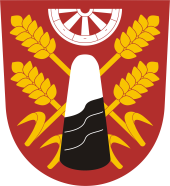 Tel: 315 728 051, 315 782 036, DS:mq5a7ph,  obec@uzice.cz , www.uzice.czOBEC ÚŽICEVÝROČNÍ ZPRÁVA ZA ROK 2014 V OBLASTI POSKYTOVÁNÍ INFORMACÍV souladu s ustanovením § 18 odst. 1 zákona č. 106/1999 Sb., o svobodném přístupu k informacím, zveřejňuje územní samosprávný celek, Obec Úžice, jako povinný subjekt výroční zprávu za předcházející kalendářní rok o své činnosti v oblasti poskytování informací podle shora uvedeného zákona obsahující následující údaje: 1. Počet podaných žádostí o informace: V roce 2014 byl u povinného subjektu podán jeden podnět k poskytnutí informace uplatněné na základě žádosti. 2. Počet vydaných rozhodnutí o odmítnutí informace: V roce 2014 nebylo povinným subjektem vydáno žádné rozhodnutí o odmítnutí poskytnutí informace. 3. Počet podaných odvolání proti rozhodnutí o odmítnutí poskytnutí informace: V roce 2014 nebylo u povinného subjektu podáno žádné odvolání proti rozhodnutí o odmítnutí poskytnutí informace. 4. Opis podstatných částí každého rozsudku soudu při přezkoumání zákonnosti rozhodnutí povinného subjektu: Žádný podnět na přezkoumání zákonnosti rozhodnutí o odmítnutí poskytnutí informace vydaného povinným subjektem u soudu podán nebyl. 5. Výčet poskytnutých výhradních licencí, včetně odůvodnění nezbytnosti poskytnutí výhradní licence: V roce 2014 nebyla povinného subjektu podána žádost o poskytnutí informace, která by byla předmětem ochrany autorského práva a vyžadovala poskytnutí licence. 6. Počet stížností podaných podle § 16a, důvody jejich podání a stručný popis způsobu jejich vyjádření: Žádná stížnost na postup povinného subjektu při poskytování informace v roce 2014 podána nebyla. 7. Další informace vztahující se k uplatňování tohoto zákona: Písemné žádosti o poskytnutí informace dle zákona 106/1999 Sb. bylo v roce 2014 možné u povinného subjektu podávat i elektronickou cestou přímo na centrální elektronickou adresu povinného subjektu nebo na elektronické adresy jednotlivých zaměstnanců. V Husinci dne 15. 1. 2015David Hrdlička
 starosta obce